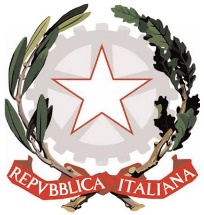 Ministero dell’Istruzione e del MeritoDIREZIONE DIDATTICA STATALE “SAN DOMENICO SAVIO”Via Gionti n. 11 – 80040 TERZIGNO ( NA )   Tel. 081/8271941naee18700g@istruzione.it naee18700g@pec.istruzione.it – C.F84005670637 www.scuolaprimariaterzigno.edu.itFormat per presentazione progettiData ___________________		                                                                                                                    I docentiSezione 1 – Descrittiva1.0 – Priorità e Obiettivi di processoIndicare le Priorità strategiche e gli Obiettivi di processo del P.d.M. o del PTOF a cui si riconducono le attività didattiche del Progetto-Intervento1.1 Denominazione progetto1.2 Docenti coinvolti1.3 Durata del progetto1.4 ObiettiviDescrivere gli obiettivi misurabili che si intendono perseguire, i destinatari a cui si rivolge, le finalità e le metodologie utilizzate. Illustrare eventuali rapporti con altre istituzioni. FinalitàDescrizioneDestinatariCollaborazione con soggetti esterni1.5 - Risorse umaneIndicare i profili di riferimento dei collaboratori esterni che si intendono coinvolgere1.6 - Beni e serviziIndicare le risorse logistiche ed organizzative che si prevede di utilizzare per la realizzazione. 